
ՀԱՅԱՍՏԱՆԻ ՀԱՆՐԱՊԵՏՈՒԹՅԱՆ ԱՐԱՐԱՏԻ ՄԱՐԶԻ ՄԱՍԻՍ ՀԱՄԱՅՆՔ 
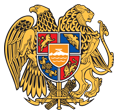 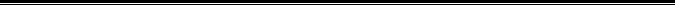 ԱՐՁԱՆԱԳՐՈՒԹՅՈՒՆ N 14
28 ՀՈԿՏԵՄԲԵՐԻ 2022թվական

ԱՎԱԳԱՆՈՒ ՀԵՐԹԱԿԱՆ ՆԻՍՏԻՀամայնքի ավագանու նիստին ներկա էին ավագանու 20 անդամներ:Բացակա էին` Վահե Անտոնյանը, Անուշ Ասատրյանը, Սայեն Հայրապետյանը, Արտակ Մուրադյանը, Մելիք Նազարյանը, Ելիզավետա Օհանջանյանը, Զոհրաբ ՕսեյանըՀամայնքի ղեկավարի հրավերով ավագանու նիստին մասնակցում էին`
Վարդան Գաբրիելյան, Նվարդ Սահակյան, Նորիկ Գեվորգյան, Լեվոն ԳրիգորյանՆիստը վարում էր  համայնքի ղեկավար` Դավիթ ՀամբարձումյանըՆիստը արձանագրում էր աշխատակազմի քարտուղար` Վարդան ԳաբրիելյանըԼսեցին
ՀԱՅԱՍՏԱՆԻ ՀԱՆՐԱՊԵՏՈՒԹՅԱՆ ԱՐԱՐԱՏԻ ՄԱՐԶԻ ՄԱՍԻՍ ՀԱՄԱՅՆՔԻ ԱՎԱԳԱՆՈՒ 2022 ԹՎԱԿԱՆԻ ՀՈԿՏԵՄԲԵՐԻ 28-Ի ՀԵՐԹԱԿԱՆ ՆԻՍՏԻ ՕՐԱԿԱՐԳԸ ՀԱՍՏԱՏԵԼՈՒ ՄԱՍԻՆ/Զեկ. ՎԱՐԴԱՆ ԳԱԲՐԻԵԼՅԱՆ/«Տեղական ինքնակառավարման մասին» Հայաստանի Հանրապետության օրենքի 62-րդ հոդվածի համաձայն Հայաստանի Հանրապետության Արարատի մարզի Մասիս համայնքի ավագանին  որոշում է.Հաստատել համայնքի ղեկավարի  ներկայացրած Հայաստանի Հանրապետության Արարատի մարզի Մասիս համայնքի ավագանու 2022 թվականի հոկտեմբերի 28-ի հերթական նիստի օրակարգը․ 1. ՀԱՅԱՍՏԱՆԻ ՀԱՆՐԱՊԵՏՈՒԹՅԱՆ ԱՐԱՐԱՏԻ ՄԱՐԶԻ ՄԱՍԻՍ ՀԱՄԱՅՆՔԻ ԱՎԱԳԱՆՈՒ 2022 ԹՎԱԿԱՆԻ ՀՈԿՏԵՄԲԵՐԻ 28-Ի ՀԵՐԹԱԿԱՆ ՆԻՍՏԻ ՕՐԱԿԱՐԳԸ ՀԱՍՏԱՏԵԼՈՒ ՄԱՍԻՆ 2.ՀԱՅԱՍՏԱՆԻ ՀԱՆՐԱՊԵՏՈՒԹՅԱՆ ԱՐԱՐԱՏԻ ՄԱՐԶԻ ՄԱՍԻՍ ՀԱՄԱՅՆՔԻ ԱՎԱԳԱՆՈՒ 2022 ԹՎԱԿԱՆԻ ՄԱՐՏԻ 01-Ի ,,ՀԱՅԱՍՏԱՆԻ ՀԱՆՐԱՊԵՏՈՒԹՅԱՆ ԱՐԱՐԱՏԻ ՄԱՐԶԻ ՄԱՍԻՍ ՀԱՄԱՅՆՔԻ 2022 ԹՎԱԿԱՆԻ ԲՅՈՒՋԵՆ ՀԱՍՏԱՏԵԼՈՒ ՄԱՍԻՆ,, N 36-Ն ՈՐՈՇՄԱՆ 2-ՐԴ, 3-ՐԴ ԵՎ 4-ՐԴ ՀԱՎԵԼՎԱԾՆԵՐՈՒՄ ՓՈՓՈԽՈՒԹՅՈՒՆՆԵՐ ԿԱՏԱՐԵԼՈՒ ՄԱՍԻՆ 3. ՄԱՍԻՍ ՀԱՄԱՅՆՔԻ ԱՎԱԳԱՆՈՒ 2022 ԹՎԱԿԱՆԻ ՄԱՅԻՍԻ 24-Ի N 100-Ն ՈՐՇՄԱՆԸ ԿԻՑ ՀԻՄՆԱՎՈՐՄԱՆ ՏԵՂԵԿԱՆՔՈՒՄ ՓՈՓՈԽՈՒԹՅՈՒՆ ԿԱՏԱՐԵԼՈՒ ՄԱՍԻՆ 4. ՀՈՎՀԱՆՆԵՍ ՔԱՂՔՑՅԱՆԻՆ ՍԵՓԱԿԱՆՈՒԹՅԱՆ ԻՐԱՎՈՒՆՔՈՎ ՊԱՏԿԱՆՈՂ ԳՅՈՒՂԱՏՆՏԵՍԱԿԱՆ ՆՇԱՆԱԿՈՒԹՅԱՆ ՀՈՂԱՄԱՍԵՐԻ ՆՊԱՏԱԿԱՅԻՆ ԵՎ ԳՈՐԾԱՌՆԱԿԱՆ ՆՇԱՆԱԿՈՒԹՅՈՒՆԸ ՓՈԽԵԼՈՒ ՄԱՍԻՆ 5. ԱՆՆԱ ՍԱՄՎԵԼԻ ԵՂԻԿՅԱՆԻՆ ՍԵՓԱԿԱՆՈՒԹՅԱՆ ԻՐԱՎՈՒՆՔՈՎ ՊԱՏԿԱՆՈՂ ԳՅՈՒՂԱՏՆՏԵՍԱԿԱՆ ՆՇԱՆԱԿՈՒԹՅԱՆ ՀՈՂԱՄԱՍԻ ՆՊԱՏԱԿԱՅԻՆ ԵՎ ԳՈՐԾԱՌՆԱԿԱՆ ՆՇԱՆԱԿՈՒԹՅՈՒՆԸ ՓՈԽԵԼՈՒ ՄԱՍԻՆ 6. ԱՐԱ ՍՈՒՐԵՆԻ ԶՈՐՅԱՆԻՆ ՍԵՓԱԿԱՆՈՒԹՅԱՆ ԻՐԱՎՈՒՆՔՈՎ ՊԱՏԿԱՆՈՂ ԳՅՈՒՂԱՏՆՏԵՍԱԿԱՆ ՆՇԱՆԱԿՈՒԹՅԱՆ ՀՈՂԱՄԱՍԻ ՆՊԱՏԱԿԱՅԻՆ ԵՎ ԳՈՐԾԱՌՆԱԿԱՆ ՆՇԱՆԱԿՈՒԹՅՈՒՆԸ ՓՈԽԵԼՈՒ ՄԱՍԻՆ 7. ՀՈՎՀԱՆՆԵՍ ՀՈՎՀԱՆՆԻՍՅԱՆԻՆ ՍԵՓԱԿԱՆՈՒԹՅԱՆ ԻՐԱՎՈՒՆՔՈՎ ՊԱՏԿԱՆՈՂ ՀՈՂԱՄԱՍԻ ՆՊԱՏԱԿԱՅԻՆ ԵՎ ԳՈՐԾԱՌՆԱԿԱՆ ՆՇԱՆԱԿՈՒԹՅՈՒՆԸ ՓՈԽԵԼՈՒ ՄԱՍԻՆ 8. ՍԱՐԳԻՍ ԼԵՎՈՆԻ ՀԱՅՐԱՊԵՏՅԱՆԻՆ ՍԵՓԱԿԱՆՈՒԹՅԱՆ ԻՐԱՎՈՒՆՔՈՎ ՊԱՏԿԱՆՈՂ ՀՈՂԱՄԱՍԵՐԻ ՆՊԱՏԱԿԱՅԻՆ ԵՎ ԳՈՐԾԱՌՆԱԿԱՆ ՆՇԱՆԱԿՈՒԹՅՈՒՆԸ ՓՈԽԵԼՈՒ ՄԱՍԻՆ 9. ԳԵՎՈՐԳ ԱՌԱՔԵԼՅԱՆԻՆ ՍԵՓԱԿԱՆՈՒԹՅԱՆ ԻՐԱՎՈՒՆՔՈՎ ՊԱՏԿԱՆՈՂ ԳՅՈՒՂԱՏՆՏԵՍԱԿԱՆ ՆՇԱՆԱԿՈՒԹՅԱՆ ՀՈՂԱՄԱՍԻ ՆՊԱՏԱԿԱՅԻՆ ԵՎ ԳՈՐԾԱՌՆԱԿԱՆ ՆՇԱՆԱԿՈՒԹՅՈՒՆԸ ՓՈԽԵԼՈՒ ՄԱՍԻՆ 10. ԱՐՄԵՆ ՌԱԶՄԻԿԻ ՕՀԱՆՅԱՆԻՆ ՍԵՓԱԿԱՆՈՒԹՅԱՆ ԻՐԱՎՈՒՆՔՈՎ ՊԱՏԿԱՆՈՂ ՇԻՆՈՒԹՅԱՄԲ ԾԱՆՐԱԲԵՌՆՎԱԾ ՀՈՂԱՄԱՍԻՆ ՍԱՀՄԱՆԱԿԻՑ ՀՈՂԱՄԱՍԸ ՈՒՂՂԱԿԻ ՎԱՃԱՌՔՈՎ ՕՏԱՐՄԱՆ ԹՈՒՅԼՏՎՈՒԹՅՈՒՆ ՏԱԼՈՒ ՄԱՍԻՆ 11. ՕՐԻՆԱԿԱՆ ՃԱՆԱՉՎԱԾ ՇԻՆՈՒԹՅՈՒՆԸ ԵՎ ԴՐԱ ՍՊԱՍԱՐԿՄԱՆ ՈՒ ՊԱՀՊԱՆՄԱՆ ՀԱՄԱՐ ՕԳՏԱԳՈՐԾՎՈՂ ՀՈՂԱՄԱՍՆ ՈՒՂՂԱԿԻ ՎԱՃԱՌՔՈՎ ԼԵՆԴՐՈՒՇ ԹԱՐՎԵՐԴՅԱՆԻՆ ՕՏԱՐԵԼՈՒ ԹՈՒՅԼՏՎՈՒԹՅՈՒՆ ՏԱԼՈՒ ՄԱՍԻՆ 12. ՕՐԻՆԱԿԱՆ ՃԱՆԱՉՎԱԾ ԱՍՏԻՃԱՆԱՎԱՆԴԱԿԸ ԵՎ ԴՐԱ ՍՊԱՍԱՐԿՄԱՆ ՈՒ ՊԱՀՊԱՆՄԱՆ ՀԱՄԱՐ ՕԳՏԱԳՈՐԾՎՈՂ ՀՈՂԱՄԱՍՆ ՈՒՂՂԱԿԻ ՎԱՃԱՌՔՈՎ ԱՐՄԵՆ ԱՇՈՏԻ ՍԱՐԳՍՅԱՆԻՆ ՕՏԱՐԵԼՈՒ ԹՈՒՅԼՏՎՈՒԹՅՈՒՆ ՏԱԼՈՒ ՄԱՍԻՆ 13. ՍՏԵՓԱՆ ԽԱՉԻԿԻ ԽԱՉԱՏՐՅԱՆԻՆ ՍԵՓԱԿԱՆՈՒԹՅԱՆ ԻՐԱՎՈՒՆՔՈՎ ՊԱՏԿԱՆՈՂ ՇԻՆՈՒԹՅԱՄԲ ԾԱՆՐԱԲԵՌՆՎԱԾ ՀՈՂԱՄԱՍԻՆ ՍԱՀՄԱՆԱԿԻՑ ՀՈՂԱՄԱՍԸ ՈՒՂՂԱԿԻ ՎԱՃԱՌՔՈՎ ՕՏԱՐՄԱՆ ԹՈՒՅԼՏՎՈՒԹՅՈՒՆ ՏԱԼՈՒ ՄԱՍԻՆ 14. ՄԱՍԻՍ ՀԱՄԱՅՆՔԻ ՍԵՓԱԿԱՆՈՒԹՅՈՒՆ ՀԱՆԴԻՍԱՑՈՂ ՀՈՂԱՄԱՍԵՐԸ ԱՃՈՒՐԴ-ՎԱՃԱՌՔԻ ՄԻՋՈՑՈՎ ՕՏԱՐԵԼՈՒ ՄԱՍԻՆ15. ՄԱՍԻՍ ՀԱՄԱՅՆՔԻ ՍԵՓԱԿԱՆՈՒԹՅՈՒՆ ՀԱՆԴԻՍԱՑՈՂ ՀՈՂԱՄԱՍԵՐԸ ԱՃՈՒՐԴ-ՎԱՃԱՌՔԻ ՄԻՋՈՑՈՎ ՕՏԱՐԵԼՈՒ ՄԱՍԻՆ 16. ՄԱՍԻՍ ՀԱՄԱՅՆՔԻՆ ՍԵՓԱԿԱՆՈՒԹՅԱՆ ԻՐԱՎՈՒՆՔՈՎ ՊԱՏԿԱՆՈՂ ՀՈՂԱՄԱՍՆ ՕՏԱՐԵԼՈՒ ԹՈՒՅԼՏՎՈՒԹՅՈՒՆ ՏԱԼՈՒ ՄԱՍԻՆ 17. ԱՐԱՐԱՏԻ ՄԱՐԶԻ ՄԱՍԻՍ ՀԱՄԱՅՆՔԻ ՍԱՅԱԹ-ՆՈՎԱ ԳՅՈՒՂԻ ՀԱՄԱՅՆՔԱՅԻՆ ՍԵՓԱԿԱՆՈՒԹՅՈՒՆ ՀԱՆԴԻՍԱՑՈՂ ՀՈՂԱՄԱՍԵՐԸ ԱՃՈՒՐԴ-ՎԱՃԱՌՔԻ ՄԻՋՈՑՈՎ ՕՏԱՐԵԼՈՒ ՄԱՍԻՆ 18. ՀԱՅԱՍՏԱՆՅԱՅՑ ԱՌԱՔԵԼԱԿԱՆ ՍՈՒՐԲ ԵԿԵՂԵՑՈՒՆ ՍԵՓԱԿԱՆՈՒԹՅԱՆ ԻՐԱՎՈՒՆՔՈՎ ԳՈՒՅՔԱՅԻՆ ՄԻԱՎՈՐՆ ԱՆՀԱՏՈՒՅՑ ՕՏԱՐԵԼՈՒ ՄԱՍԻՆ 19. ՀԱՅԱՍՏԱՆՅԱՅՑ ԱՌԱՔԵԼԱԿԱՆ ՍՈՒՐԲ ԵԿԵՂԵՑՈՒՆ ՍԵՓԱԿԱՆՈՒԹՅԱՆ ԻՐԱՎՈՒՆՔՈՎ ՀՈՂԱՄԱՍՆ ԱՆՀԱՏՈՒՅՑ ՕՏԱՐԵԼՈՒ ՄԱՍԻՆ 20. ՆՈՐԱՅՐ ՄԻՔԱՅԵԼՅԱՆԻՆ ՍԵՓԱԿԱՆՈՒԹՅԱՆ ԻՐԱՎՈՒՆՔՈՎ ՊԱՏԿԱՆՈՂ ՀՈՂԱՄԱՍԻ ՆՊԱՏԱԿԱՅԻՆ ԵՎ ԳՈՐԾԱՌՆԱԿԱՆ ՆՇԱՆԱԿՈՒԹՅՈՒՆԸ ՓՈԽԵԼՈՒ ՄԱՍԻՆ21. ՀԱՅԱՍՏԱՆԻ ՀԱՆՐԱՊԵՏՈՒԹՅԱՆ ԱՐԱՐԱՏԻ ՄԱՐԶԻ ՄԱՍԻՍ ՀԱՄԱՅՆՔԻ ԱՎԱԳԱՆՈՒ ՀԵՐԹԱԿԱՆ ՆԻՍՏԻ ՕՐԸ ՈՐՈՇԵԼՈՒ ՄԱՍԻՆՈրոշումն ընդունված է. /կցվում է որոշում N 201-Ա/Լսեցին
ՀԱՅԱՍՏԱՆԻ ՀԱՆՐԱՊԵՏՈՒԹՅԱՆ ԱՐԱՐԱՏԻ ՄԱՐԶԻ ՄԱՍԻՍ ՀԱՄԱՅՆՔԻ ԱՎԱԳԱՆՈՒ 2022 ԹՎԱԿԱՆԻ ՄԱՐՏԻ 01-Ի ,,ՀԱՅԱՍՏԱՆԻ ՀԱՆՐԱՊԵՏՈՒԹՅԱՆ ԱՐԱՐԱՏԻ ՄԱՐԶԻ ՄԱՍԻՍ ՀԱՄԱՅՆՔԻ 2022 ԹՎԱԿԱՆԻ ԲՅՈՒՋԵՆ ՀԱՍՏԱՏԵԼՈՒ ՄԱՍԻՆ,, N 36-Ն ՈՐՈՇՄԱՆ 2-ՐԴ, 3-ՐԴ ԵՎ 4-ՐԴ ՀԱՎԵԼՎԱԾՆԵՐՈՒՄ ՓՈՓՈԽՈՒԹՅՈՒՆՆԵՐ ԿԱՏԱՐԵԼՈՒ ՄԱՍԻՆ/Զեկ. ՆՎԱՐԴ ՍԱՀԱԿՅԱՆ/Ղեկավարվելով ,,Տեղական ինքնակառավարման մասին,, Հայաստանի Հանրապետության օրենքի 18-րդ հոդվածի 1-ին մասի 5-րդ կետի, ,,Բյուջետային համակարգի մասին,, Հայաստանի Հանրապետության օրենքի 13-րդ հոդվածի 4-րդ և 5-րդ մասի, 33-րդ հոդվածի 4-րդ մասի և ,,Նորմատիվ իրավական ակտերի մասին,, Հայաստանի Հանրապետության օրենքի 33-րդ հոդվածի 1-ին մասի 3-րդ կետի պահանջներով՝ Հայաստանի Հանրապետության Արարատի մարզի Մասիս համայնքի ավագանին  որոշում է.1. Հայաստանի Հանրապետության Արարատի մարզի Մասիս համայնքի ավագանու 2022 թվականի մարտի 01-ի ,,Հայաստանի Հանրապետության Արարատի մարզի Մասիս համայնքի 2022 թվականի բյուջեն հաստատելու մասին,, N 36-Ն որոշման  թիվ   2-րդ, 3-րդ  և  4-րդ հավելվածները շարադրել նոր խմբագրությամբ /հավելվածները կցվում են/:
2. Սույն որոշումն ուժի մեջ է մտնում պաշտոնական հրապարակման հաջորդող օրվանից:Որոշումն ընդունված է. /կցվում է որոշում N 202-Ն/Լսեցին
ՄԱՍԻՍ ՀԱՄԱՅՆՔԻ ԱՎԱԳԱՆՈՒ 2022 ԹՎԱԿԱՆԻ ՄԱՅԻՍԻ 24-Ի N 100-Ն ՈՐՇՄԱՆԸ ԿԻՑ ՀԻՄՆԱՎՈՐՄԱՆ ՏԵՂԵԿԱՆՔՈՒՄ ՓՈՓՈԽՈՒԹՅՈՒՆ ԿԱՏԱՐԵԼՈՒ ՄԱՍԻՆ/Զեկ. ՆՈՐԻԿ ԳԵՎՈՐԳՅԱՆ/Ղեկավարվելով «Տեղական ինքնակառավարման մասին» Հայաստանի Հանրապետության օրենքի 18-րդ հոդվածի 1-ին մասի 42-րդ հոդվածի, «նորմատիվ իրավական ակտերի մասին» Հայաստանի Հանրապետության օրենքի 33-րդ հոդվածի 1-ին մասի 1-ին կետի  համաձայն և հաշվի առնելով «ԴՐԻՄ ՓՐՈՋԵԿՏ» ՍՊԸ-ի  18․08․2022 թվականի գրությունը և այն հանգամանքը, որ Արգավանդ գյուղի Օդանավակայան փողոցը գտնվում է ավելի  բարվոք վիճակում քան  Կենտրոնական և Հրազդան  փողոցները, որոնց վերանորոգումը առավել հրատապ է Հայաստանի Հանրապետության Արարատի մարզի Մասիս համայնքի ավագանին որոշում է.1․ Մասիս համայնքի ավագանու 2022 թվականի մայիսի 24-ի թիվ 100-Ն որոշմանը կից  հիմնավորման տեղեկանքի 43-րդ տողում գրառված «Արգավանդ գյուղի Օդանավակայան  և Օդանավակայան 4-րդ փողոցների  ասֆալտապատման աշխատանքներ»  բառերը փոխարինել   «ՀՀ Արարատի մարզի Մասիս  համայնքի Արգավանդ գյուղի Կենտրոնական 4-րդ, Հրազդանի 1-ին և Հրազդանի 2-րդ փողոցների ասֆալտապատման աշխատանքների  նախագծանախահաշվային փաստաթղթերի կազմման խորհրդատվական ծառայություններ» բառերով։Որոշումն ընդունված է. /կցվում է որոշում N 203-Ն/Լսեցին
ՀՈՎՀԱՆՆԵՍ ՔԱՂՔՑՅԱՆԻՆ ՍԵՓԱԿԱՆՈՒԹՅԱՆ ԻՐԱՎՈՒՆՔՈՎ ՊԱՏԿԱՆՈՂ ԳՅՈՒՂԱՏՆՏԵՍԱԿԱՆ ՆՇԱՆԱԿՈՒԹՅԱՆ ՀՈՂԱՄԱՍԵՐԻ ՆՊԱՏԱԿԱՅԻՆ ԵՎ ԳՈՐԾԱՌՆԱԿԱՆ ՆՇԱՆԱԿՈՒԹՅՈՒՆԸ ՓՈԽԵԼՈՒ ՄԱՍԻՆ/Զեկ. ԼԵՎՈՆ ԳՐԻԳՈՐՅԱՆ/   Ղեկավարվելով «Տեղական ինքնակառավարման մասին» Հայաստանի Հանրապետության օրենքի 18-րդ հոդվածի 1-ին մասի 42-րդ կետի, Հայաստանի Հանրապետության հողային օրենսգրքի 7-րդ հոդվածի 9-րդ, 16-րդ մասերի,Հայաստանի Հանրապետության կառավարության 2011 թվականի դեկտեմբերի 29-ի 1920-Ն որոշման պահանջներով և հաշվի առնելով քաղաքացի Հովհաննես Քաղքցյանի  դիմումը՝  /մտից ՝ 19.10.2022թ. N 5050/ Հայաստանի Հանրապետության Արարատի մարզի Մասիս  համայնքի ավագանին որոշում է․     1. ՀՀ Արարատի մարզի,   Մասիս համայնքի Ազատաշեն բնակավայրում գտնվող Հովհաննես Քաղքցյանին սեփականության իրավունքով պատկանող 03-056-0021-0013 կադաստրային ծածկագիրը կրող,  0.1236 հա, 03-056-0021-0012 կադաստրային ծածկագիրը կրող,  0.07 հա, 03-056-0021-0011 կադաստրային ծածկագիրը կրող,  0.29 հա, մակերեսով գյուղատնտեսական նպատակային, վարելահող գործառնական նշանակության  հողամասերի նպատակային և գործառնական նշանակությունը փոխել արդյունաբերության, ընդերքօգտագործման և այլ արտադրական օբյեկտների նպատակային և գյուղատնտեսական արտադրական օբյեկտների գործառնական նշանակության՝ ջերմոցային տնտեսություն կառուցելու նպատակով։ Որոշումն ընդունված է. /կցվում է որոշում N 204-Ա/Լսեցին
ԱՆՆԱ ՍԱՄՎԵԼԻ ԵՂԻԿՅԱՆԻՆ ՍԵՓԱԿԱՆՈՒԹՅԱՆ ԻՐԱՎՈՒՆՔՈՎ ՊԱՏԿԱՆՈՂ ԳՅՈՒՂԱՏՆՏԵՍԱԿԱՆ ՆՇԱՆԱԿՈՒԹՅԱՆ ՀՈՂԱՄԱՍԻ ՆՊԱՏԱԿԱՅԻՆ ԵՎ ԳՈՐԾԱՌՆԱԿԱՆ ՆՇԱՆԱԿՈՒԹՅՈՒՆԸ ՓՈԽԵԼՈՒ ՄԱՍԻՆ/Զեկ. ԼԵՎՈՆ ԳՐԻԳՈՐՅԱՆ/   Ղեկավարվելով «Տեղական ինքնակառավարման մասին» Հայաստանի Հանրապետության օրենքի 18-րդ հոդվածի 1-ին մասի 42-րդ կետի, Հայաստանի Հանրապետության հողային օրենսգրքի 7-րդ հոդվածի 9-րդ, 16-րդ մասերի,Հայաստանի Հանրապետության կառավարության 2011 թվականի դեկտեմբերի 29-ի 1920-Ն որոշման պահանջներով և հաշվի առնելով Աննա Եղիկյանի  դիմումը՝  /մտից ՝ 18.10.2022թ. N 5024/ Հայաստանի Հանրապետության Արարատի մարզի Մասիս  համայնքի ավագանին որոշում է․     1.ՀՀ Արարատի մարզի,   Մասիս համայնքի Դաշտավան բնակավայրում գտնվող Աննա Սամվելի Եղիկյանին սեփականության իրավունքով պատկանող 03-033-0104-0013 կադաստրային ծածկագիրը կրող,  0.03002 հա մակերեսով գյուղատնտեսական նպատակային, վարելահող գործառնական նշանակության  հողամասի նպատակային և գործառնական նշանակությունը փոխել արդյունաբերության, ընդերքօգտագործման և այլ արտադրական օբյեկտների նպատակային և գյուղատնտեսական արտադրական օբյեկտների գործառնական նշանակության գյուղատնտեսական արտադրանքի վերամշակման տնտեսություն կառուցելու նպատակով։ Որոշումն ընդունված է. /կցվում է որոշում N 205-Ա/Լսեցին
ԱՐԱ ՍՈՒՐԵՆԻ ԶՈՐՅԱՆԻՆ ՍԵՓԱԿԱՆՈՒԹՅԱՆ ԻՐԱՎՈՒՆՔՈՎ ՊԱՏԿԱՆՈՂ ԳՅՈՒՂԱՏՆՏԵՍԱԿԱՆ ՆՇԱՆԱԿՈՒԹՅԱՆ ՀՈՂԱՄԱՍԻ ՆՊԱՏԱԿԱՅԻՆ ԵՎ ԳՈՐԾԱՌՆԱԿԱՆ ՆՇԱՆԱԿՈՒԹՅՈՒՆԸ ՓՈԽԵԼՈՒ ՄԱՍԻՆ/Զեկ. ԼԵՎՈՆ ԳՐԻԳՈՐՅԱՆ/      Ղեկավարվելով «Տեղական ինքնակառավարման մասին» Հայաստանի Հանրապետության օրենքի 18-րդ հոդվածի 1-ին մասի 42-րդ կետի, Հայաստանի Հանրապետության հողային օրենսգրքի 7-րդ հոդվածի 9-րդ,  16-րդ մասերի,Հայաստանի Հանրապետության կառավարության 2011 թվականի դեկտեմբերի 29-ի 1920-Ն որոշման և 2021թվականի ապրիլի 15-ի թիվ 600-Ն որոշման 3-րդ հավելվածի պահանջներով և հաշվի առնելով Արա Սուրենի Զորյանի  դիմումը՝  /մտից ՝ 17.10.2022թ. N 4915/՝ Հայաստանի Հանրապետության Արարատի մարզի Մասիս  համայնքի ավագանին որոշում է․       1. ՀՀ Արարատի մարզի,   Մասիս համայնքի Զորակ բնակավայրում գտնվող 03-044-0120-0003 կադաստրային ծածկագիրը կրող, 4.0 հա մակերեսով Արա Սուրենի Զորյանին սեփականության իրավունքով պատկանող գյուղատնտեսական նպատակային վարելահող գործառնական նշանակության հողամասի նպատակային և գործառնական նշանակությունը փոխել արդյունաբերության, ընդերքօգտագործման և այլ արտադրական օբյեկտների նպատակային և արդյունաբերական օբյեկտների գործառնական նշանակության՝ ձկնաբուծարան կառուցելու նպատակով։ Որոշումն ընդունված է. /կցվում է որոշում N 206-Ա/Լսեցին
ՀՈՎՀԱՆՆԵՍ ՀՈՎՀԱՆՆԻՍՅԱՆԻՆ ՍԵՓԱԿԱՆՈՒԹՅԱՆ ԻՐԱՎՈՒՆՔՈՎ ՊԱՏԿԱՆՈՂ ՀՈՂԱՄԱՍԻ ՆՊԱՏԱԿԱՅԻՆ ԵՎ ԳՈՐԾԱՌՆԱԿԱՆ ՆՇԱՆԱԿՈՒԹՅՈՒՆԸ ՓՈԽԵԼՈՒ ՄԱՍԻՆ/Զեկ. ԼԵՎՈՆ ԳՐԻԳՈՐՅԱՆ/      Ղեկավարվելով «Տեղական ինքնակառավարման մասին» Հայաստանի Հանրապետության օրենքի 18-րդ հոդվածի 1-ին մասի 42-րդ կետի, Հայաստանի Հանրապետության հողային օրենսգրքի 7-րդ հոդվածի 9-րդ, 16-րդ մասերի,Հայաստանի Հանրապետության կառավարության 2011 թվականի դեկտեմբերի 29-ի 1920-Ն որոշման պահանջներով և հաշվի առնելով  Հովհաննես Հովհաննիսյանի  դիմումը՝  /մտից ՝ 01.08.2022թ. N 1777/ Հայաստանի Հանրապետության Արարատի մարզի Մասիս  համայնքի ավագանին որոշում է․      1. ՀՀ Արարատի մարզի,   Մասիս համայնքի Ազատաշեն բնակավայրի 12-րդ փողոց 12 հողամաս  հասցեում գտնվող Հովհաննես Հովհաննիսյանին  սեփականության իրավունքով պատկանող 03-006-0019-0013 կադաստրային ծածկագիրը կրող  բնակավայրերի նպատակային, բնակելի կառուցապատման գործառնական նշանակության  հողամասի նպատակային և գործառնական նշանակությունը փոխել արդյունաբերության, ընդերքօգտագործման և այլ արտադրական օբյեկտների նպատակային և գյուղատնտեսական արտադրական օբյեկտների գործառնական նշանակության ջերմոցային տնտեսություն կառուցելու նպատակով։ Որոշումն ընդունված է. /կցվում է որոշում N 207-Ա/Լսեցին
ՍԱՐԳԻՍ ԼԵՎՈՆԻ ՀԱՅՐԱՊԵՏՅԱՆԻՆ ՍԵՓԱԿԱՆՈՒԹՅԱՆ ԻՐԱՎՈՒՆՔՈՎ ՊԱՏԿԱՆՈՂ ՀՈՂԱՄԱՍԵՐԻ ՆՊԱՏԱԿԱՅԻՆ ԵՎ ԳՈՐԾԱՌՆԱԿԱՆ ՆՇԱՆԱԿՈՒԹՅՈՒՆԸ ՓՈԽԵԼՈՒ ՄԱՍԻՆ/Զեկ. ԼԵՎՈՆ ԳՐԻԳՈՐՅԱՆ/ Ղեկավարվելով «Տեղական ինքնակառավարման մասին» Հայաստանի Հանրապետության օրենքի 18-րդ հոդվածի 1-ին մասի 42-րդ կետի, Հայաստանի Հանրապետության հողային օրենսգրքի 7-րդ հոդվածի 9-րդ, 12-րդ, 16-րդ մասերի,Հայաստանի Հանրապետության կառավարության 2011 թվականի դեկտեմբերի 29-ի 1920-Ն որոշման և 2021թվականի ապրիլի 15-ի թիվ 600-Ն որոշման 3-րդ հավելվածի պահանջներով և հաշվի առնելով Սարգիս Լևոնի Հայրապետյանի  դիմումները  /մտից ՝ 03.10.2022թ. N 4308 և  մտից ՝ 03.10.2022թ. N 4309 / ՝  Հայաստանի Հանրապետության Արարատի մարզի Մասիս  համայնքի ավագանին որոշում է․    1.ՀՀ Արարատի մարզի,  Մասիս համայնքի  Նիզամի  բնակավայրում գտնվող 03-064-0026-0002 կադաստրային ծածկագիրը կրող,  1.9053հա մակերեսով  Սարգիս Լևոնի  Հայրապետյանին սեփականության իրավունքով պատկանող գյուղատնտեսական նպատակային այլ  գործառնական նշանակության հողամասի նպատակային և գործառնական նշանակությունը փոխել արդյունաբերության, ընդերքօգտագործման և այլ արտադրական օբյեկտների նպատակային և արդյունաբերական օբյեկտների գործառնական նշանակության՝ ձկնաբուծարան կառուցելու նպատակով։     2.ՀՀ Արարատի մարզի,   Մասիս համայնքի  Նիզամի  բնակավայրում գտնվող 03-064-0026-0033 կադաստրային ծածկագիրը կրող,  0.233հա մակերեսով  Սարգիս Լևոնի  Հայրապետյանին սեփականության իրավունքով պատկանող բնակավայրերի նպատակային բնակելի կառուցապատման  գործառնական նշանակության հողամասի նպատակային և գործառնական նշանակությունը փոխել արդյունաբերության, ընդերքօգտագործման և այլ արտադրական օբյեկտների նպատակային և արդյունաբերական օբյեկտների գործառնական նշանակության՝ ձկնաբուծարան կառուցելու նպատակով։ Որոշումն ընդունված է. /կցվում է որոշում N 208-Ա/Լսեցին
ԳԵՎՈՐԳ ԱՌԱՔԵԼՅԱՆԻՆ ՍԵՓԱԿԱՆՈՒԹՅԱՆ ԻՐԱՎՈՒՆՔՈՎ ՊԱՏԿԱՆՈՂ ԳՅՈՒՂԱՏՆՏԵՍԱԿԱՆ ՆՇԱՆԱԿՈՒԹՅԱՆ ՀՈՂԱՄԱՍԻ ՆՊԱՏԱԿԱՅԻՆ ԵՎ ԳՈՐԾԱՌՆԱԿԱՆ ՆՇԱՆԱԿՈՒԹՅՈՒՆԸ ՓՈԽԵԼՈՒ ՄԱՍԻՆ/Զեկ. ԼԵՎՈՆ ԳՐԻԳՈՐՅԱՆ/         Ղեկավարվելով «Տեղական ինքնակառավարման մասին» Հայաստանի Հանրապետության օրենքի 18-րդ հոդվածի 1-ին մասի 42-րդ կետի, Հայաստանի Հանրապետության հողային օրենսգրքի 7-րդ հոդվածի 9-րդ, 16-րդ մասերի,Հայաստանի Հանրապետության կառավարության 2011 թվականի դեկտեմբերի 29-ի 1920-Ն որոշման պահանջներով և հաշվի առնելով Գևորգ Առաքելյանի  դիմումը՝  /մտից ՝ 27.06.2022թ. N 640/ Հայաստանի Հանրապետության Արարատի մարզի Մասիս  համայնքի ավագանին որոշում է․         1. ՀՀ Արարատի մարզի,   Մասիս համայնքի Նորաբաց բնակավայրում գտնվող Գևորգ Առաքելյանին սեփականության իրավունքով պատկանող 03-067-0025-0025 կադաստրային ծածկագիրը կրող,  0.2694 հա մակերեսով գյուղատնտեսական նպատակային, վարելահող գործառնական նշանակության  հողամասի նպատակային և գործառնական նշանակությունը փոխել արդյունաբերության, ընդերքօգտագործման և այլ արտադրական օբյեկտների նպատակային և գյուղատնտեսական արտադրական օբյեկտների գործառնական նշանակության գյուղատնտեսական արտադրանքի վերամշակման տնտեսություն կառուցելու նպատակով։ Որոշումն ընդունված է. /կցվում է որոշում N 209-Ա/Լսեցին
ԱՐՄԵՆ ՌԱԶՄԻԿԻ ՕՀԱՆՅԱՆԻՆ ՍԵՓԱԿԱՆՈՒԹՅԱՆ ԻՐԱՎՈՒՆՔՈՎ ՊԱՏԿԱՆՈՂ ՇԻՆՈՒԹՅԱՄԲ ԾԱՆՐԱԲԵՌՆՎԱԾ ՀՈՂԱՄԱՍԻՆ ՍԱՀՄԱՆԱԿԻՑ ՀՈՂԱՄԱՍԸ ՈՒՂՂԱԿԻ ՎԱՃԱՌՔՈՎ ՕՏԱՐՄԱՆ ԹՈՒՅԼՏՎՈՒԹՅՈՒՆ ՏԱԼՈՒ ՄԱՍԻՆ/Զեկ. ԼԵՎՈՆ ԳՐԻԳՈՐՅԱՆ/       Ղեկավարվելով ,,Տեղական ինքնակառավարման մասին,, Հայաստանի Հանրապետության օրենքի 18-րդ հոդվածի 1-ին մասի 21-րդ կետի, Հայաստանի Հանրապետության հողային օրենսգրքի 66-րդ հոդվածի պահանջներով, հիմք ընդունելով Հայաստանի Հանրապետության կառավարության 2016 թվականի մայիսի 26-ի թիվ 550-Ն որոշման պահանջները և հաշվի առնելով Արմեն Ռազմիկի Օհանյանի դիմումը /մտից՝ 4288, 03.10.2022թ.  /. Հայաստանի Հանրապետության Արարատի մարզի Մասիս համայնքի ավագանին  որոշում է.     1.ՀՀ Արարատի մարզ Մասիս համայնք Մասիս քաղաք, Կենտրոնական հրապարակ 4/6 հասցեում  0,00142 հա բնակավայրերի խառը կառուցապատման հողամասը /ծածկագիր՝ 03-003-0128-0929/, որը սահմանակից է Արմեն Ռազմիկի Օհանյանին սեփականության իրավունքով պատկանող  Մասիս քաղաք, Կենտրոնական հրապարակ 4/5 հասցեում գտնվող /ծածկագիր՝ 03-003-0128-0927/ առևտրի սրահով ծանրաբեռնված հողամասին, և ընդլայնվող հողամասը որպես առանձին միավոր հնարավոր չէ օտարել  և որը չի գտնվում Հայաստանի Հանրապետության հողային օրենսգրքի 60-րդ հոդվածով սահմանված հողերի ցանկում՝ ընդլայնման նպատակով  ուղղակի վաճառքով մեկ տարվա ընթացքում օտարել Արմեն Ռազմիկի Օհանյանին:         2.Հողամասի ուղղակի վաճառքի գինը կազմում է 97048 / իննսունյոթ հազար քառասունութ / ՀՀ դրամ, 1 քմ-ի արժեքը 6834.3  /վեց հազար ութ հարյուր երեսունչորս ամբողջ երեք / ՀՀ դրամ:Որոշումն ընդունված է. /կցվում է որոշում N 210-Ա/Լսեցին
ՕՐԻՆԱԿԱՆ ՃԱՆԱՉՎԱԾ ՇԻՆՈՒԹՅՈՒՆԸ ԵՎ ԴՐԱ ՍՊԱՍԱՐԿՄԱՆ ՈՒ ՊԱՀՊԱՆՄԱՆ ՀԱՄԱՐ ՕԳՏԱԳՈՐԾՎՈՂ ՀՈՂԱՄԱՍՆ ՈՒՂՂԱԿԻ ՎԱՃԱՌՔՈՎ ԼԵՆԴՐՈՒՇ ԹԱՐՎԵՐԴՅԱՆԻՆ ՕՏԱՐԵԼՈՒ ԹՈՒՅԼՏՎՈՒԹՅՈՒՆ ՏԱԼՈՒ ՄԱՍԻՆ/Զեկ. ԼԵՎՈՆ ԳՐԻԳՈՐՅԱՆ/Ղեկավարվելով ,,Տեղական ինքնակառավարման մասին,, Հայաստանի Հանրապետության օրենքի 18-րդ հոդվածի 1-ին մասի 21-րդ կետի, Հայաստանի Հանրապետության քաղաքացիական օրենսգրքի 188-րդ հոդվածի, Հայաստանի Հանրապետության կառավարության 2006 թվականի մայիսի 18-ի  № 912-Ն, № 731-Ն որոշումների պահանջներով և նկատի ունենալով, որ Լենդրուշ Թարվերդյանի կողմից ընդունվել է ուղղակի վաճառքով գնելու առաջարկը. Հայաստանի Հանրապետության Արարատի մարզի Մասիս համայնքի ավագանին  որոշում է.1. Թույլատրել Մասիս համայնքի սեփականություն հանդիսացող ՀՀ Արարատի մարզ, ք. Մասիս, 2-րդ թաղամաս 2-րդ փողոց թիվ 24/1 հասցեում գտնվող շինությունը (արտաքին մակերեսը՝ 10,6քմ) և դրա սպասարկման ու պահպանման համար զբաղեցրած 0.00568հա բնակելի կառուցապատման հողատարածքը (ծածկագիր՝ 03-003-0102-0037) ուղղակի վաճառքով օտարելու բնակիչ՝ Լենդրուշ Թարվերդյանին:2.Շինության ուղղակի վաճառքի գինը կազմում է 24․550 (քսանչորս հազար հինգ հարյուր հիսուն) ՀՀ դրամ:3.Հողամասի ուղղակի վաճառքի գինը կազմում է 388․189 (երեք հարյուր ութսունութ հազար հարյուր ութսունինը) ՀՀ դրամ:4.Շինությունը և հողամասն օտարելուց հետո համայնքի հաշվապահական և հողային հաշվեկշռում կատարել համապատասխան փոփոխություններ:Որոշումն ընդունված է. /կցվում է որոշում N 211-Ա/Լսեցին
ՕՐԻՆԱԿԱՆ ՃԱՆԱՉՎԱԾ ԱՍՏԻՃԱՆԱՎԱՆԴԱԿԸ ԵՎ ԴՐԱ ՍՊԱՍԱՐԿՄԱՆ ՈՒ ՊԱՀՊԱՆՄԱՆ ՀԱՄԱՐ ՕԳՏԱԳՈՐԾՎՈՂ ՀՈՂԱՄԱՍՆ ՈՒՂՂԱԿԻ ՎԱՃԱՌՔՈՎ ԱՐՄԵՆ ԱՇՈՏԻ ՍԱՐԳՍՅԱՆԻՆ ՕՏԱՐԵԼՈՒ ԹՈՒՅԼՏՎՈՒԹՅՈՒՆ ՏԱԼՈՒ ՄԱՍԻՆ/Զեկ. ԼԵՎՈՆ ԳՐԻԳՈՐՅԱՆ/Ղեկավարվելով ,,Տեղական ինքնակառավարման մասին,, Հայաստանի Հանրապետության օրենքի 18-րդ հոդվածի 1-ին մասի 21-րդ կետի, Հայաստանի Հանրապետության քաղաքացիական օրենսգրքի 188-րդ հոդվածի, Հայաստանի Հանրապետության կառավարության 2006 թվականի մայիսի 18-ի  № 912-Ն, № 731-Ն որոշումների պահանջներով և նկատի ունենալով, որ Արմեն Աշոտի Սարգսյանի կողմից ընդունվել է ուղղակի վաճառքով գնելու առաջարկը. Հայաստանի Հանրապետության Արարատի մարզի Մասիս համայնքի ավագանին  որոշում է.1.Թույլատրել Մասիս համայնքի սեփականություն հանդիսացող ՀՀ Արարատի մարզ, ք. Մասիս, Ազատամարտիկների փողոց 31/3 հասցեում գտնվող աստիճանավանդակը (արտաքին մակերեսը՝ 6,8 քմ) և դրա սպասարկման ու պահպանման համար զբաղեցրած 0.00068հա բնակելի կառուցապատման հողատարածքը (ծածկագիր՝ 03-003-0138-0410) ուղղակի վաճառքով օտարելու բնակիչ՝ Արմեն Աշոտի Սարգսյանին:
2.Շինության ուղղակի վաճառքի գինը կազմում է 13․390 (տասներեք հազար երեք հարյուր իննսունը) ՀՀ դրամ:
3.Հողամասի ուղղակի վաճառքի գինը կազմում է 30․205 (երեսուն հազար երկու հարյուր հինգն) ՀՀ դրամ:4.Աստիճանավանդակը և հողամասն օտարելուց հետո համայնքի հաշվապահական և հողային հաշվեկշռում կատարել համապատասխան փոփոխություններ:Որոշումն ընդունված է. /կցվում է որոշում N 212-Ա/Լսեցին
ՍՏԵՓԱՆ ԽԱՉԻԿԻ ԽԱՉԱՏՐՅԱՆԻՆ ՍԵՓԱԿԱՆՈՒԹՅԱՆ ԻՐԱՎՈՒՆՔՈՎ ՊԱՏԿԱՆՈՂ ՇԻՆՈՒԹՅԱՄԲ ԾԱՆՐԱԲԵՌՆՎԱԾ ՀՈՂԱՄԱՍԻՆ ՍԱՀՄԱՆԱԿԻՑ ՀՈՂԱՄԱՍԸ ՈՒՂՂԱԿԻ ՎԱՃԱՌՔՈՎ ՕՏԱՐՄԱՆ ԹՈՒՅԼՏՎՈՒԹՅՈՒՆ ՏԱԼՈՒ ՄԱՍԻՆ/Զեկ. ԼԵՎՈՆ ԳՐԻԳՈՐՅԱՆ/     Ղեկավարվելով ,,Տեղական ինքնակառավարման մասին,, Հայաստանի Հանրապետության օրենքի 18-րդ հոդվածի 1-ին մասի 21-րդ կետի, Հայաստանի Հանրապետության հողային օրենսգրքի 66-րդ հոդվածի պահանջներով, հիմք ընդունելով Հայաստանի Հանրապետության կառավարության 2016 թվականի մայիսի 26-ի թիվ 550-Ն որոշման պահանջները և հաշվի առնելով Ստեփան Խաչիկի Խաչատրյանի դիմումը /մտից ՝ 06.10.2022թ.  թիվ 4504,  /. Հայաստանի Հանրապետության Արարատի մարզի Մասիս համայնքի ավագանին  որոշում է.    1.ՀՀ Արարատի մարզ Մասիս համայնք Մասիս քաղաք Հ․ Շիրազի փողոց 1-ին նրբանցք 27/13 հողամաս հասցեում  0,0042 հա բնակավայրերի խառը կառուցապատման հողամասը /ծածկագիր՝ 03-003-0128-0930/, որը սահմանակից է Ստեփան Խաչիկի Խաչատրյանին սեփականության իրավունքով պատկանող առևտրի սրահով ծանրաբեռնված /ծածկագիր՝ 03-003-0128-0147/ հողամասին և ընդլայնվող հողամաս հնարավոր է մուտք գործել բացառապես օտարվող հողամասից և որը չի գտնվում Հայաստանի Հանրապետության հողային օրենսգրքի 60-րդ հոդվածով սահմանված հողերի ցանկում, ընդլայնման նպատակով  ուղղակի վաճառքով մեկ տարվա ընթացքում օտարել Ստեփան Խաչատրյանին:     2.Հողամասի ուղղակի վաճառքի գինը կազմում է 287041 / երկու հարյուր ութսունյոթ հազար քառասունմեկ / ՀՀ դրամ, 1 քմ-ի արժեքը 6834.3  /վեց հազար ութ հարյուր երեսունչորս ամբողջ երեք / ՀՀ դրամ:Որոշումն ընդունված է. /կցվում է որոշում N 213-Ա/Լսեցին
ՄԱՍԻՍ ՀԱՄԱՅՆՔԻ ՍԵՓԱԿԱՆՈՒԹՅՈՒՆ ՀԱՆԴԻՍԱՑՈՂ ԳՅՈՒՂԱՏՆՏԵՍԱԿԱՆ ՆՇԱՆԱԿՈՒԹՅԱՆ ՀՈՂԱՄԱՍԵՐԸ ԱՃՈՒՐԴ-ՎԱՃԱՌՔԻ ՄԻՋՈՑՈՎ ՕՏԱՐԵԼՈՒ ՄԱՍԻՆ/Զեկ. ԼԵՎՈՆ ԳՐԻԳՈՐՅԱՆ/Ղեկավարվելով «Տեղական ինքնակառավարման մասին» Հայաստանի Հանրապետության օրենքի 18-րդ հոդվածի 1-ին մասի 21-րդ կետի, Հայաստանի Հանրապետության հողային օրենսգրքի 67-րդ հոդվածի  պահանջներով, հիմք ընդունելով համայնքի ղեկավարի առաջարկությունը՝ Հայաստանի Հանրապետության Արարատի մարզի Մասիս համայնքի ավագանին  որոշում է.  1. Թույլատրել համայնքի ղեկավարին մեկ տարվա ընթացքում նշված հողամասերը տրամադրել օտարման ՝ աճուրդ վաճառքի միջոցով՝․   1.1 Մասիս համայնքի Նորամարգ բնակավայրում գտնվող 2.96536 հա  գյուղատնտեսական նպատակային  վարելահող գործառնական        նշանակության  հողամասը /03-068-0301-0031 կադաստրային ծածկագրից/ ,   1.2 Մասիս համայնքի Մասիս քաղաքում գտնվող 0.01898 հա  գյուղատնտեսական նպատակային  այլ հողատեսքի  հողամասը /03-003-0717-0013 կադաստրային ծածկագրով/։2.  Հաստատել մեկնարկային գին տվյալ պահին գործող  հողամասի կադաստրային արժեքի 100%-ի չափով։Որոշումն ընդունված է. /կցվում է որոշում N 214-Ա/Լսեցին
ՄԱՍԻՍ ՀԱՄԱՅՆՔԻ ՍԵՓԱԿԱՆՈՒԹՅՈՒՆ ՀԱՆԴԻՍԱՑՈՂ ԲՆԱԿԱՎԱՅՐԵՐԻ ՆՇԱՆԱԿՈՒԹՅԱՆ ՀՈՂԱՄԱՍԵՐԸ ԱՃՈՒՐԴ-ՎԱՃԱՌՔԻ ՄԻՋՈՑՈՎ ՕՏԱՐԵԼՈՒ ՄԱՍԻՆ/Զեկ. ԼԵՎՈՆ ԳՐԻԳՈՐՅԱՆ/   Ղեկավարվելով «Տեղական ինքնակառավարման մասին» Հայաստանի Հանրապետության օրենքի 18-րդ հոդվածի 1-ին մասի 21-րդ կետի, Հայաստանի Հանրապետության հողային օրենսգրքի 67-րդ հոդվածի  պահանջներով, հիմք ընդունելով համայնքի ղեկավարի առաջարկությունը՝ Հայաստանի Հանրապետության Արարատի մարզի Մասիս համայնքի ավագանին  որոշում է.        1. Թույլատրել համայնքի ղեկավարին մեկ տարվա ընթացքում  Մասիս քաղաքում գտնվող բնակավայրերի  բնակելի  կառուցապատման հողամասերը տրամադրել օտարման ՝ աճուրդ վաճառքի միջոցով․     1.1  ՀՀ, Արարատի մարզ, Մասիս համայնք, ք․ Մասիս, Ն/թ, Դպրոցականների փողոց 1/11 հասցեում գտնվող բնակավայրերի նպատակային   բնակելի կառուցապատման գործառնական նշանակության 03-003-0137-0472 կադաստրային ծածկագրով, 0.02211 հա  մակերեսով հողամասը,     1.2 ՀՀ, Արարատի մարզ, Մասիս համայնք, ք․ Մասիս, 9-րդ փողոց, 2-րդ նրբանցք, 15 հողամաս  հասցեում գտնվող բնակավայրերի  նպատակային  բնակելի կառուցապատման  գործառնական նշանակության 03-003-0416-0057  կադաստրային ծածկագրով, 0.0467 հա  մակերեսով հողամասը ։       2. Հաստատել մեկնարկային գին տվյալ պահին գործող  հողամասի կադաստրային արժեքի 100%-ով,  1քմ-ը՝  4441.8  ՀՀ դրամ  դրույքաչափով։Որոշումն ընդունված է. /կցվում է որոշում N 215-Ա/Լսեցին
ՄԱՍԻՍ ՀԱՄԱՅՆՔԻՆ ՍԵՓԱԿԱՆՈՒԹՅԱՆ ԻՐԱՎՈՒՆՔՈՎ ՊԱՏԿԱՆՈՂ ՀՈՂԱՄԱՍՆ ՕՏԱՐԵԼՈՒ ԹՈՒՅԼՏՎՈՒԹՅՈՒՆ ՏԱԼՈՒ ՄԱՍԻՆ/Զեկ. ԼԵՎՈՆ ԳՐԻԳՈՐՅԱՆ/       Ղեկավարվելով <<Տեղական ինքնակառավարման մասին>> Հայաստանի Հանրապետության օրենքի 18-րդ հոդվածի 1-ին մասի 21-րդ կետով, Հայաստանի Հանրապետության հողային օրենսգրքի 48-րդ հոդվածի 3-րդ մասով, 66-րդ հոդվածի 4-րդ մասով , հիմք ընդունելով  Մովսես Զավենի Առաքելյանի դիմումը մտից ՝ 04.10.2022թ. N 4389/ և  այն հանգամանքը, որ Մովսես Առաքելյանի կողմից 2011 թվականին քսանչորս տարի ժամկետով վարձակալած Մասիս  համայնքի Սիփանիկ բնակավայրում  գտնվող 30 հա մակերեսով,  ծածկագիր՝ 03-085-0027-0006,  գյուղատնտեսական այլ համայնքային սեփականություն հանդիսացող հողամասը չի հանդիսանում Հայաստանի Հանրապետության հողային օրենսգրքի 60-րդ հոդվածով նախատեսված հողամաս` Հայաստանի Հանրապետության Արարատի մարզի Մասիս համայնքի ավագանին որոշում է․      2.Թույլատրել մեկ տարվա ընթացքում Մասիս համայնքի սեփականություն հանդիսացող,  Մովսես Առաքելյանի կողմից  վարձակալած՝  Մասիս համայնքի Սիփանիկ բնակավայրում գտնվող ՝ 30 հա  գյուղատնտեսական նշանակության  այլ հողամասը  /ծածկագիր՝ 03-085-0027-006 /, գնման նախապատվության իրավունքով  տվյալ պահին գործող հողի կադաստրային արժեքով  1725000 / մեկ միլիոն յոթ հարյուր  քսանհինգ   հազար / ՀՀ դրամի չափով , ուղղակի վաճառքով օտարել Մովսես Զավենի Առաքելյանին։ Որոշումն ընդունված է. /կցվում է որոշում N 216-Ա/Լսեցին
ԱՐԱՐԱՏԻ ՄԱՐԶԻ ՄԱՍԻՍ ՀԱՄԱՅՆՔԻ ՍԱՅԱԹ-ՆՈՎԱ ԳՅՈՒՂԻ ՀԱՄԱՅՆՔԱՅԻՆ ՍԵՓԱԿԱՆՈՒԹՅՈՒՆ ՀԱՆԴԻՍԱՑՈՂ ՀՈՂԱՄԱՍԵՐԸ ԱՃՈՒՐԴ-ՎԱՃԱՌՔԻ ՄԻՋՈՑՈՎ ՕՏԱՐԵԼՈՒ ՄԱՍԻՆ/Զեկ. ԼԵՎՈՆ ԳՐԻԳՈՐՅԱՆ/Ղեկավարվելով «Տեղական ինքնակառավարման մասին» Հայաստանի Հանրապետության օրենքի 18-րդ հոդվածի 1-ին մասի 21-րդ կետի, Հայաստանի Հանրապետության հողային օրենսգրքի 67-րդ հոդվածի  պահանջներով, հիմք ընդունելով համայնքի ղեկավարի առաջարկությունը՝ Հայաստանի Հանրապետության Արարատի մարզի Մասիս համայնքի ավագանին  որոշում է.      1.Թույլատրել համայնքի ղեկավարին մեկ տարվա ընթացքում բնակելի տուն, հասարակական սպասարկման շինություններ կառուցելու նպատակով համայնքային սեփականություն հանդիսացող բնակավայրերի բնակելի  կառուցապատման 2.77859հա /ծածկագրեր՝ 03-082-0003-0068,  03-082-0121-0074, 03-082-0121-0075, 03-082-0003-0070, 03-082-0003-0071, 03-082-0003-0060, 03-082-0003-0055, 03-082-0003-0059, 03-082-0003-0061, 03-082-0121-0070, 03-082-0121-0076,  03-082-0121-0081, 03-082-0003-0058, 03-082-0003-0053, 03-082-0003-0057, 03-082-0003-0056, 03-082-0003-0066, 03-082-0003-0052, 03-082-0003-0054, 03-082-0003-0064, 03-082-0003-0100, 03-082-0121-0087, 03-082-0121-0079, 03-082-0121-0086, 03-082-0121-0084, 03-082-0121-0072, 03-082-0121-0073, 03-082-0121-0083, 03-082-0121-0085, 03-082-0121-0077, 03-082-0121-0080, 03-082-0121-0078, 03-082-0121-0071, 03-082-0121-0069, 03-082-0121-0067, 03-082-0121-0063, 03-082-0121-0065, 03-082-0121-0062/, բնակավայրերի  հասարակական կառուցապատման  0.21087հա /ծածկագիր՝ 03-082-0307-0008/ հողամասերը աճուրդ-վաճառոքի միջոցով օտարելու  համաձայն հավելվածի։     2. Հաստատել մեկնարկային գին տվյալ պահին գործող  հողամասի կադաստրային արժեքի 100%-ով,  1քմ-ը՝  1221.0  ՀՀ դրամ  դրույքաչափով։Որոշումն ընդունված է. /կցվում է որոշում N 217-Ա/Լսեցին
ՀԱՅԱՍՏԱՆՅԱՅՑ ԱՌԱՔԵԼԱԿԱՆ ՍՈՒՐԲ ԵԿԵՂԵՑՈՒՆ ՍԵՓԱԿԱՆՈՒԹՅԱՆ ԻՐԱՎՈՒՆՔՈՎ ԳՈՒՅՔԱՅԻՆ ՄԻԱՎՈՐՆ ԱՆՀԱՏՈՒՅՑ ՕՏԱՐԵԼՈՒ ՄԱՍԻՆ/Զեկ. ԼԵՎՈՆ ԳՐԻԳՈՐՅԱՆ/      Ղեկավարվելով ,,Տեղական ինքնակառավարման մասին,, Հայաստանի Հանրապետության օրենքի 18-րդ հոդվածի 1-ին մասի 21-րդ կետի, Հայաստանի Հանրապետության հողային օրենսգրքի 64-րդ հոդվածի 1․2․ կետի պահանջներով , հիմք ընդունելով ՀՀ կառավարության  2006թ. մայիսի 18-ի  N 912-Ն որոշմամբ հաստատված   <<Ինքնակամ կառույցների օրինականացման և տնօրինման կարգի >> 4-րդ բաժնի 34․1 կետի պահանջները, և Հայ Առաքելական եկեղեցու Մասյացոտնի թեմի առաջնորդ Գևորգ Եպիսկոպոս Սարոյանի  2022 թվականի փետրվարի 24-ի գրությունը  Հայաստանի Հանրապետության Արարատի մարզի  Մասիս համայնքի ավագանին որոշում է.     1. Համայնքային սեփականություն հանդիսացող,  Մասիս համայնքի  Այնթապ բնակավայի  1-ին փողոց 2/4  հասցեում գտնվող 72.69քմ  մակերեսով մատուռը և նրանով ծանրաբեռնված՝  հատուկ պահպանվող տարածքների նպատակային նշանակության պատմական և մշակութային գործառնական նշանակության  հողամասը /ծածկագիր՝03-012-0019-0009, մակերեսը՝ 0,036189հա, սեփականության իրավունքի վկայական 18062021-03-0006/  սեփականության իրավունքով անհատույց տրամադրել  Հայաստանյայց Առաքելական Սուրբ Եկեղեցուն՝ Մայր Աթոռ Սուրբ Էջմիածնին, մատուռի շահագործման և սպասարկման համար։Որոշումն ընդունված է. /կցվում է որոշում N 218-Ա/Լսեցին
ՀԱՅԱՍՏԱՆՅԱՅՑ ԱՌԱՔԵԼԱԿԱՆ ՍՈՒՐԲ ԵԿԵՂԵՑՈՒՆ ՍԵՓԱԿԱՆՈՒԹՅԱՆ ԻՐԱՎՈՒՆՔՈՎ ՀՈՂԱՄԱՍՆ ԱՆՀԱՏՈՒՅՑ ՕՏԱՐԵԼՈՒ ՄԱՍԻՆ/Զեկ. ԼԵՎՈՆ ԳՐԻԳՈՐՅԱՆ/  Ղեկավարվելով ,,Տեղական ինքնակառավարման մասին,, Հայաստանի Հանրապետության օրենքի 18-րդ հոդվածի 1-ին մասի 21-րդ կետի, Հայաստանի Հանրապետության հողային օրենսգրքի 64-րդ հոդվածի 1․2․ կետի պահանջներով, հիմք ընդունելով Հայ Առաքելական եկեղեցու Մասյացոտնի թեմի առաջնորդ Գևորգ Եպիսկոպոս Սարոյանի  2022 թվականի հուլիսի 18-ի գրությունը ՝ Հայաստանի Հանրապետության Արարատի մարզի Մասիս  համայնքի ավագանին որոշում է.   1. ՀՀ, Արարատի մարզի, Մասիս համայնքի, Նոր  Խարբերդ բնակավայրի  1-ին փողոց 12/24  հասցեում գտնվող համայնքային սեփականություն հանդիսացող 0.5հա  մակերեսով բնակավայրերի նպատակային նշանակության հասարակական կառուցապատման գործառնական նշանակության  հողամասը /ծածկագիր՝ 03-070-0113-0032, սեփականության իրավունքի վկայական 09062021-03-0049/ սեփականության իրավունքով անհատույց տրամադրել  Հայաստանյայց Առաքելական Սուրբ Եկեղեցուն՝ Մայր Աթոռ Սուրբ Էջմիածնին եկեղեցիների և եկեղեցապատկան կառույցների շինարարության ու դրանց սպասարկման համար:։Որոշումն ընդունված է. /կցվում է որոշում N 219-Ա/Լսեցին
ՆՈՐԱՅՐ ՄԻՔԱՅԵԼՅԱՆԻՆ ՍԵՓԱԿԱՆՈՒԹՅԱՆ ԻՐԱՎՈՒՆՔՈՎ ՊԱՏԿԱՆՈՂ ՀՈՂԱՄԱՍԻ ՆՊԱՏԱԿԱՅԻՆ ԵՎ ԳՈՐԾԱՌՆԱԿԱՆ ՆՇԱՆԱԿՈՒԹՅՈՒՆԸ ՓՈԽԵԼՈՒ ՄԱՍԻՆ/Զեկ. ԼԵՎՈՆ ԳՐԻԳՈՐՅԱՆ/Ղեկավարվելով «Տեղական ինքնակառավարման մասին» Հայաստանի Հանրապետության օրենքի 18-րդ հոդվածի 1-ին մասի 42-րդ կետի, Հայաստանի Հանրապետության հողային օրենսգրքի 7-րդ հոդվածի 9-րդ, 16-րդ մասերի,Հայաստանի Հանրապետության կառավարության 2011 թվականի դեկտեմբերի 29-ի 1920-Ն որոշման պահանջներով և հաշվի առնելով  Նորայր Միքայելյանի  դիմումը՝  /մտից ՝ 14.09.2022թ. N 3603/ Հայաստանի Հանրապետության Արարատի մարզի Մասիս  համայնքի ավագանին որոշում է․ 1.ՀՀ Արարատի մարզի,   Մասիս համայնքի Ղուկասավան բնակավայրի 15-րդ փողոց 42 հողամաս  հասցեում գտնվող Նորայր Միքայելյանին  սեփականության իրավունքով պատկանող 03-056-0011-0057 կադաստրային ծածկագիրը կրող,   բնակավայրերի նպատակային, բնակելի կառուցապատման գործառնական նշանակության  հողամասի նպատակային և գործառնական նշանակությունը փոխել արդյունաբերության, ընդերքօգտագործման և այլ արտադրական օբյեկտների նպատակային և գյուղատնտեսական արտադրական օբյեկտների գործառնական նշանակության ջերմոցային տնտեսություն կառուցելու նպատակով։ Որոշումն ընդունված է. /կցվում է որոշում N 220-Ա/Լսեցին
ՀԱՅԱՍՏԱՆԻ ՀԱՆՐԱՊԵՏՈՒԹՅԱՆ ԱՐԱՐԱՏԻ ՄԱՐԶԻ ՄԱՍԻՍ ՀԱՄԱՅՆՔԻ ԱՎԱԳԱՆՈՒ ՀԵՐԹԱԿԱՆ ՆԻՍՏԻ ՕՐԸ ՈՐՈՇԵԼՈՒ ՄԱՍԻՆ/Զեկ. ՎԱՐԴԱՆ ԳԱԲՐԻԵԼՅԱՆ/Ղեկավարվելով ,,Տեղական ինքնակառավարման մասին,, Հայաստանի Հանրապետության օրենքի 62-րդ հոդված-ի 2-րդ մասով, Հայաստանի Հանրապետության Արարատի մարզի Հայաստանի Հանրապետության Արարատի մարզի Մասիս համայնքի ավագանին որոշում է.1. Հայաստանի Հանրապետության Արարատի մարզի Մասիս համայնքի ավագանու հերթական նիստի օրը որոշել 2022 թվականի նոյեմբերի  25-ը:Որոշումն ընդունված է. /կցվում է որոշում N 221-Ա/
Համայնքի ղեկավար

ԴԱՎԻԹ ՀԱՄԲԱՐՁՈՒՄՅԱՆ________________Նիստն արձանագրեց`  Վարդան Գաբրիելյանը _________________________________Կողմ-20Դեմ-0Ձեռնպահ-0Կողմ-17Դեմ-0Ձեռնպահ-3Կողմ-20Դեմ-0Ձեռնպահ-0Կողմ-20Դեմ-0Ձեռնպահ-0Կողմ-20Դեմ-0Ձեռնպահ-0Կողմ-20Դեմ-0Ձեռնպահ-0Կողմ-20Դեմ-0Ձեռնպահ-0Կողմ-20Դեմ-0Ձեռնպահ-0Կողմ-20Դեմ-0Ձեռնպահ-0Կողմ-19Դեմ-0Ձեռնպահ-1Կողմ-20Դեմ-0Ձեռնպահ-0Կողմ-20Դեմ-0Ձեռնպահ-0Կողմ-19Դեմ-0Ձեռնպահ-1Կողմ-17Դեմ-0Ձեռնպահ-3Կողմ-20Դեմ-0Ձեռնպահ-0Կողմ-15Դեմ-5Ձեռնպահ-0Կողմ-20Դեմ-0Ձեռնպահ-0Կողմ-20Դեմ-0Ձեռնպահ-0Կողմ-20Դեմ-0Ձեռնպահ-0Կողմ-20Դեմ-0Ձեռնպահ-0Կողմ-20Դեմ-0Ձեռնպահ-0 Ավագանու անդամներԱՐՏԱԿ ԱՆԴՐԵԱՍՅԱՆԱՐԹՈՒՐ ԱՎԱՆԵՍՅԱՆԿԱՐԵՆ ԱՐԱՄԱՅԻՍՅԱՆՆՈՒՆԵ ԱՖՐԻԿՅԱՆԳԵՎՈՐԳ ԲԱԲԱՅԱՆԱՐԱՄ ԳԱՍՊԱՐՅԱՆԱՐՍԵՆ ԵՂԻԱԶԱՐՅԱՆԱՐՄԱՆ ԹԱԴԵՎՈՍՅԱՆԿԱՐԻՆԵ ԹՈՎՄԱՍՅԱՆԿԱՐԵՆ ԿԱՐԱՊԵՏՅԱՆՆՈՐԱՅՐ ՀԱԿՈԲՅԱՆԴԱՎԻԹ ՀԱՄԲԱՐՁՈՒՄՅԱՆԿԱՐԱՊԵՏ ՄԵՍՐՈՊՅԱՆԱՆԻ ՆԱՀԱՊԵՏՅԱՆԵՐԵՄ ՇԱԲՈՅԱՆԷԼՄԻՐԱ ՈՍԿԱՆՅԱՆՆՎԱՐԴ ՍԱՐԳՍՅԱՆՎԱՐԴՈՒՀԻ ՍԱՐԳՍՅԱՆՆԱԻՐԱ ՎԱՆՅԱՆԷԴՎԱՐԴ ՎԱՐԴԱՆՅԱՆ